                                      Bosna i Hercegovina                                   	Bosnia and Herzegovina		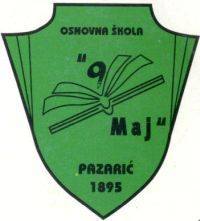 	Federacija Bosne i Hercegovine                              	Federation of Bosnia and Herezegovina	Kanton Sarajevo                                      	Canton Sarajevo	Općina Hadžići                                       	Municipality Hadžići  	Javna ustanova Osnovna škola “9. maj”                                     	Public Institution Primary school  “9. maj”	Pazarić                              	PazarićNa osnovu  člana 57. stav (1) Zakona o osnovnom  odgoju i obrazovanju Kantona Sarajevo („Službene novine Kantona Sarajevo“ br: 23/17, 33/17, 30/19, 9/20, 34/20), direktor Javne ustanove Osnovna škola  „9. maj” Pazarić, Sarajevo,  objavljuje                                                                                           P O Z I VP R I J A V AZA UPIS DJETETA U PRVI RAZRED OSNOVNE ŠKOLE ZA ŠKOLSKU 2021/2022. GODINU	*samo za djecu koja imaju starteljePazarić,        2021. godine                                                                            Roditelj/Staratelj	___________________Ime i prezime djetetaDatum i mjesto rođenjaJMBDatum i mjesto rođenjaJMBAdresa stanovanja (ulica i broj, općina)Podaci o roditeljimaIme, djevojačko prezime i prezime majkeIme i prezime ocaPodaci o roditeljimaIme i prezime staratelja djeteta*Kontakt roditelja/staratelja (broj mobitela, e-mail adresa)